Application For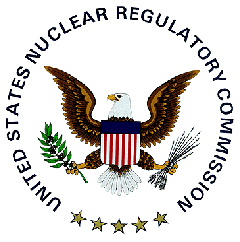 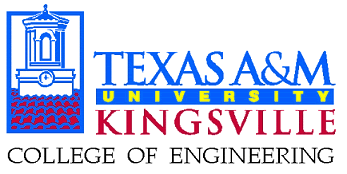    NRC Sponsored Minor in Nuclear EngineeringApplication Deadline: Application accepted on an ongoing basis for unfilled positions until Sept. 2020.Program Features: Total Number of Scholarships available for each year is 8.Open to undergraduate engineering students who are interested with Nuclear Engineering minor.Stipend: $10,000/academic year.Travel: Limited support for traveling to national conferences.Commitment: Serve six month in nuclear-related employment for each full or partial year of support.Eligibilities:U.S. Citizen or permanent residents.Overall GPA of 3.0 or higher, and major GPA of 3.0 or higher.Full-time junior or senior engineering students (completed 60 or more credit hours towards the student’s major)Already registered for the nuclear engineering minor (no need to register for or complete any nuclear course at the time of application)Demonstrated interest (through essays and/or course selection) to pursue a career in nuclear related sciences or engineering fields.Student may receive the scholarship up to two times for a total of $20,000. Student must wait for at least 12 months before applying again. The length of nuclear service commitment will be doubled, if the student is supported for another full or partial year.Application Checklist:[  ] Completed application form in the back (please type)[  ] Resume (must include contact number, permanent email, major, minor, and expected graduation date)[  ] Signed NRC Scholarship and Fellowship Program Service Agreement[  ] Unofficial or official transcript[  ] A copy of your Degreework, or a copy of your degree analysis plan signed by your advisor to show your major GPA[  ] A copy of document to show citizenship or permanent residence (a copy of passport cover page, birth certificate, or green card)[  ] Two letters of recommendationMinor in Nuclear EngineeringTexas A&M University – KingsvilleAPPLICATION FORMApplication Date: ______________Personal InformationName: ____________________       ____________________        _______________Last				First			MIDate of Birth: ____________________       Place of Birth: ____________________  MM/DD/YYYYAddress: ______________________________      __________       _______        ___________			Street			        City	      State	    Zip CodePhone Number: ________________________Email Address: _________________________You are a [   ] U.S. Citizen    [   ] Noncitizen nationals of the United States   [  ] U.S. permanent residenceGender: _______________		Ethnicity: _______________________EducationMajor/Minor (if any): ______________________________________________________________You are [   ] senior standing     [  ] junior standingOverall GPA: _______		Major GPA: ________List the title and dates of awards, honors, scholarships, fellowships, etc.:List of References:Reference 1. Name: ________________________________ Title: _____________________________Institution: __________________________________________________________________________Email: _____________________________________   Phone: _________________________________Reference 2. Name: _________________________________ Title: ____________________________Institution: __________________________________________________________________________Email: _____________________________________   Phone: _________________________________Statement of PurposeIn the space below, tell us why you are interested in Nuclear Engineering minor relevant education and research. Describe your future educational and career goals and how this Nuclear Engineering will help you to attain them (please use only the space below and font size no smaller than Times New Roman 11 or Arial 10).I hereby certify that all of the information provided in this application is complete and accurate to the best of my knowledge.Signature: __________________________________    Date: ______________________